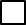 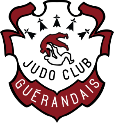 Cette fiche est à compléter et à remettre le jour de l’inscription accompagnée du certificat médical ou de l’attestation Questionnaire SportDroit à l’image / Règlement IntérieurAutorisation d’utilisation, de publication, d’exposition de photos, de reportages télévisés et de montages vidéo.Je soussigné . . . . . . . . . . . . . . . . . . . . . . . . . . . . . . . . . . . . . . . . . . . . . . . . . . . . . . . . . . . . . . . .demeurant à l’adresse ci-dessus (Voir cadre inscription)-	Autorise	/ N’autorise pasl’association Judo Club Guérandais à utiliser l'image de mon (mes) enfant(s) ou de moi-même (photos, vidéos) dans le cadre de ses publications et publicités sur tous supports papiers et sur son site internet.-	certifie avoir pris connaissance du Règlement Intérieur du Judo Club Guérandais et du Droit à l’Image.Fait à . . . . . . . . . . . . . .	Le . . . . . . . . . . . . . . .	Signature